PERSBERICHT	[datum][naam winnaar] is de beste voorlezer van [provincie]!Maar liefst [xx] voorleeskampioenen streden in [provincie] op [datum] om een plaats in de landelijke finale van Read2Me!, dé voorleeswedstrijd voor de brugklas.Op [datum] organiseerde [POI] voor de [xx] keer de provinciale finale van Read2Me!. [xx] leerlingen uit de brugklas van het voortgezet onderwijs lazen voor uit hun favoriete boek. Ongeveer [xx] supporters waren aanwezig om de finalisten aan te moedigen. Een vakkundige jury bestaande [namen juryleden en functie], hadden de taak om de beste voorlezer te kiezen. De wedstrijd vond plaats in [locatie en plaatsnaam].De voorleeskampioen die de provinciale finale van Read2Me! gewonnen heeft is; [Naam winnaar, naam school en plaatsnaam] Gefeliciteerd! De winnaar van deze finale neemt het op [datum] op tegen de andere Provinciale Voorleeskampioenen tijdens de landelijke finale in [plaats] in de strijd om de titel Brugklas Voorleeskampioen [jaartal].Read2Me! wordt mogelijk gemaakt vanuit het leesbevorderingsprogramma de Bibliotheek op school (Stichting Lezen/Koninklijke Bibliotheek). De Bibliotheek op school is ontwikkeld door Stichting Lezen in samenwerking met de Koninklijke Bibliotheek. De bibliotheeksector voert het programma uit. Het wordt onder de noemer Kunst van Lezen gefinancierd door het ministerie van OCW.Kunst van Lezen richt zich op de kennismaking met de wereld van het boek en de literatuur. Het actieplan bedient diverse leeftijdsgroepen; voor de doelgroep 12-18 jaar is Read2Me! één van de projecten.Foto: Voorleeskampioen Read2Me! [procvincie], [naam winnaar] Noot voor redactie (niet voor publicatie)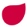 [POI][korte omschrijving POI]Voor meer informatie kunt u contact opnemen met:[naam en contactgegevens]Volg ons via Twitter @[naam] en #Read2Me, of via Facebook @read2mewedstrijd